U Školy 39Zastávka664 84IČO 494 598 99 546 411 023Gymnázium T. G. Masaryka Zastávka, příspěvková organizaceRozhodnutí ředitele 4/1516o bezhotovostních platbách na účet školyPro zlepšení služeb našim studentům, strávníkům i rodičům, zavádíme od 1. 2. 2016 možnost bezhotovostních plateb na nově zřízený účet školy. Nejvíce plateb se uskutečňuje v jídelně školy. Tyto platby budou probíhat následujícím způsobem:Každý strávník si vyzvedne u vedoucí školní jídelny číslo, které bude zároveň variabilním symbolem. Platbu provede na účet číslo 115-1923890237/0100. Jako specifický symbol napíše 2. Do kolonky Zpráva pro příjemce napíše jméno a příjmení strávníka.I nadále je možné platit obědy dosavadním způsobem – v hotovosti. Pokladní hodiny však budou omezeny na dobu:  Úterý              7.00 hod.  -  8.00 hod.	11.30 hod.  -  13.30 hod.Čtvrtek           7.00 hod.  -  8.00 hod.	11.30 hod.  -  13.30 hod.O dalších možnostech bezhotovostních plateb na účet školy bude vždy rozhodnuto podle konkrétní výše placené částky. Nejčastěji se bude jednat o platby nad 500 Kč (lyžařské kurzy, sportovní kurzy, nákladnější exkurze a výlety…). V tom případě bude platba provedena na účet  115-1923890237/0100. Konkrétní akce dostane svůj variabilní symbol (uvede se v příkazu), specifický symbol bude 1 a v kolonce Zpráva pro příjemce se napíše jméno a příjmení žáka/žákyně. I nadále bude možné platit v hotovosti v den stanovený třídním učitelem nebo vedoucím akce. Menší platby budou i nadále vybírány dosavadním způsobem. V Zastávce 29.1.2016                        PhDr.Petr Kroutil                      			                                                                        ředitel školy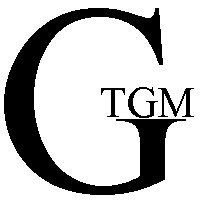 